Consolidate your Knowledge - Month 6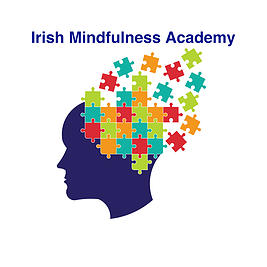 1. What does trait Mindfulness mean?2. Why is it important to allow space and silence in the class?3. Explain self-directed neuroplasticity.4. What percentage/fraction of our psychological wellbeing is from genetics versus conditioning/learning?5. Explain brain structure in using the analogy of 'the house'.6. List some teaching points for the Lake meditation.